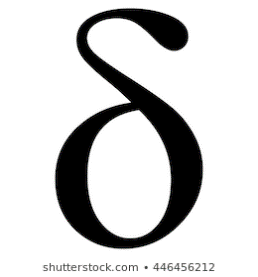 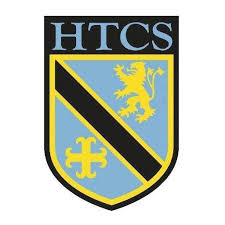 Mathematics FacultyYear 9 Autumn Term 1 – Delta SchemeUnit 1 Overview - 4 OperationsTopicKey IdeasProgressProgressProgressTopicKey IdeasRAG4 OperationsI can use the 4 operations with integers and decimals.4 OperationsI can use the 4 operations with negative numbers.4 OperationsI can use the correct order of operations.4 OperationsI can convert between standard form and ordinary numbers.LessonLearning FocusAssessmentKey Words1Using the 4 operations with integers (CM clips 6, 98, 103, 199, 200 & 304)Formative assessment strategies e.g. MWBs, whole class questioning, Diagnostic Questions, SLOP time with self-assessment, Live Marking etc.Assessment is also supported with our use of ILOs, set through Century Learning and Corbettmaths.Finally, units are assessed through skills checks and half termly assessments, as part of our Assessment Calendar in Mathematics.addition, sum, total, subtract, take away, minus, difference, multiply, product, division, quotient2Understanding place value (CM clip 222)Formative assessment strategies e.g. MWBs, whole class questioning, Diagnostic Questions, SLOP time with self-assessment, Live Marking etc.Assessment is also supported with our use of ILOs, set through Century Learning and Corbettmaths.Finally, units are assessed through skills checks and half termly assessments, as part of our Assessment Calendar in Mathematics.place value, integer, decimal, digit, hundred, ten, unit, tenth, hundredth3Adding and subtracting decimals (CM clips 90 &91)Formative assessment strategies e.g. MWBs, whole class questioning, Diagnostic Questions, SLOP time with self-assessment, Live Marking etc.Assessment is also supported with our use of ILOs, set through Century Learning and Corbettmaths.Finally, units are assessed through skills checks and half termly assessments, as part of our Assessment Calendar in Mathematics.addition, subtraction, sum, total, plus, difference, take away, minus, integer, decimal4Multiplying decimals (CM clip 94)Formative assessment strategies e.g. MWBs, whole class questioning, Diagnostic Questions, SLOP time with self-assessment, Live Marking etc.Assessment is also supported with our use of ILOs, set through Century Learning and Corbettmaths.Finally, units are assessed through skills checks and half termly assessments, as part of our Assessment Calendar in Mathematics.multiply, product, total, column, grid, lattice, integer, decimal5Dividing decimals (CM clips 92 & 93)Formative assessment strategies e.g. MWBs, whole class questioning, Diagnostic Questions, SLOP time with self-assessment, Live Marking etc.Assessment is also supported with our use of ILOs, set through Century Learning and Corbettmaths.Finally, units are assessed through skills checks and half termly assessments, as part of our Assessment Calendar in Mathematics.division, divisor, quotient, remainder, integer, decimal, chunking6Using the 4 operations with negative numbers (CM clips 205 – 207)Formative assessment strategies e.g. MWBs, whole class questioning, Diagnostic Questions, SLOP time with self-assessment, Live Marking etc.Assessment is also supported with our use of ILOs, set through Century Learning and Corbettmaths.Finally, units are assessed through skills checks and half termly assessments, as part of our Assessment Calendar in Mathematics.positive, negative, operation, addition, subtraction, multiplication, division7Using the correct order of operations, including with decimals and negatives (CM clip 211)Formative assessment strategies e.g. MWBs, whole class questioning, Diagnostic Questions, SLOP time with self-assessment, Live Marking etc.Assessment is also supported with our use of ILOs, set through Century Learning and Corbettmaths.Finally, units are assessed through skills checks and half termly assessments, as part of our Assessment Calendar in Mathematics.operation, order, bracket, index, indices, division, multiplication, addition, subtraction, negative, decimal, integer8Solving multi-step problems involving the 4 operations and decimals (CM clips 90 – 94)Formative assessment strategies e.g. MWBs, whole class questioning, Diagnostic Questions, SLOP time with self-assessment, Live Marking etc.Assessment is also supported with our use of ILOs, set through Century Learning and Corbettmaths.Finally, units are assessed through skills checks and half termly assessments, as part of our Assessment Calendar in Mathematics.addition, sum, total, subtract, take away, minus, difference, multiply, product, division, quotient, integer, decimal9Writing numbers in standard form and as ordinary numbers (CM clip 300)Formative assessment strategies e.g. MWBs, whole class questioning, Diagnostic Questions, SLOP time with self-assessment, Live Marking etc.Assessment is also supported with our use of ILOs, set through Century Learning and Corbettmaths.Finally, units are assessed through skills checks and half termly assessments, as part of our Assessment Calendar in Mathematics.standard form, power, convert, index